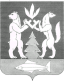 АДМИНИСТРАЦИЯ КРАСНОСЕЛЬКУПСКОГО РАЙОНАПОСТАНОВЛЕНИЕ«09» октября 2023 г.                                                                                       № 359-Пс. КрасноселькупО внесении изменения в пункт 1.7 Порядка предоставления компенсации затрат за наем (поднаем) жилых помещений гражданам, осуществляющим педагогическую деятельность в образовательных организацияхВ целях уточнения положений предоставления компенсации затрат за наем (поднаем) жилых помещений гражданам, осуществляющим педагогическую деятельность в образовательных организациях, руководствуясь Уставом муниципального округа Красноселькупский район Ямало-Ненецкого автономного округа, Администрация Красноселькупского района постановляет: 1. Внести изменение в пункт 1.7 Порядка предоставления компенсации затрат за наем (поднаем) жилых помещений гражданам, осуществляющим педагогическую деятельность в образовательных организациях, утвержденного постановлением Администрации Красноселькупского района от 03 мая 2023 года № 127-П «Об установлении дополнительной меры социальной поддержки гражданам, осуществляющим педагогическую деятельность в образовательных организациях», изложив абзац пятый в следующей редакции:«- отсутствия в Красноселькупском районе жилых помещений, принадлежащих на праве собственности (праве пользования по договору социального найма (поднайма)) работнику и (или) членам его семьи, а также жилых помещений специализированного жилищного фонда, занимаемых работником и (или) членами его семьи;».2. Опубликовать настоящее постановление в газете «Северный край» и разместить на официальном сайте муниципального округа Красноселькупский район Ямало-Ненецкого автономного округа.3. Настоящее постановление вступает в силу со дня его официального опубликования и распространяет свое действие на правоотношения, возникшие с 1 января 2023 года.Временно исполняющий полномочияГлавы Красноселькупского района                                                    Д.В. Леменков